BOŽIČNO USTVARJANJE IZ ROLIC TOALETNEGA PAPIRJAZabavni ustvarjalni projekti za ustvarjanje iz rolic toaletnega papirja. Ustvarite Božička, rudolfa ali pa snežaka. Naj se ustvarjanje začne!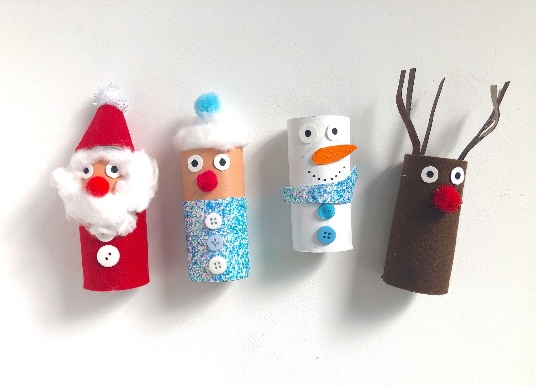 Npr: SnežakPotrebovali boste:Rolico toaletnega papirjaBelo in oranžno barvoBel papirČrno pisaloLepiloModer bleščeč papirGumbeKorak za korakom:Rolico pobarvajte z belo barvo.Na bel papir narišite dve pikici in jih izrežite, to bodo oči snežaka.Oči nalepite na pravo mesto.Iz modrega svetlečega papirja izrežite trak in ga zalepite okoli rolice, to bo snežakov šal.Nalepite gumba.Z oranžno barvo narišite trikotnik in ga izrežite, nalepite na pravo pozicijo (nos), sedaj, s pomočjo flomastra narišite še usta in snežak je končan!